Mobilité dans le cadre d’un stand collectif à l’international initié par WBI(lettres et livres)Soutien aux opérateurs culturels dans leur démarche de présence et de développement sur la scène internationale via une intervention dans les frais de transport et de logement dans le cadre d’un stand collectif à l’international initié par WBI.Ce soutien concerne les maisons d’édition et les associations professionnelles reconnues (secteur de l’édition).Ce dispositif  est prolongé en 2024, selon le Plan de relance des opérateurs culturels à l’international.Notre soutienNous (Wallonie-Bruxelles International – WBI) soutenons, via une intervention dans les frais de transport et de logement, les maisons d’édition et les associations professionnelles reconnues (secteur de l’édition) inscrites aux stands collectifs initiés par WBI. Le soutien est octroyé à 1 personne maximum par structure.Votre projet Discipline(s) de votre projetVotre projet doit concerner le secteur « Lettres et Livres ».Pays de votre projetLa manifestation doit avoir lieu à l’international.Les conditionsConditions de recevabilitéA quelles conditions doit répondre le bénéficiaire ?Il s’agit de la personne morale recevant la subvention. Les justificatifs comptables devront être à ce nom.Vous devez être soit :une maison d’édition francophone de Wallonie ou de Bruxelles qui respecte la charte professionnelle de l’édition de la Fédération Wallonie-Bruxelles et qui justifie d’une existence comptable depuis deux ans ;un(e) représentant d’une association professionnelle du secteur « Lettres et Livres » reconnue.Critères de sélectionVotre projet sera évalué en fonction des critères suivants :preuve d’inscription de votre structure à ce(s) stand(s) collectif(s) ;garanties en termes de retombées ;budget global.La subventionSubventionQuelle subvention ?Nous intervenons pour les frais de logement et/ou de transport du lieu de domicile jusqu’au lieu d’accueil à l’international.Nous n’intervenons pas pour les trajets entre les villes dans le pays d’accueil.Quel est le montant de la subvention ?PlafondLa subvention couvrant les frais de transport et d’hébergement est plafonnée à 1000 euros dans le cadre de la participation aux collectivités suivantes : - La Foire du livre jeunesse de Bologne - Les Etonnants Voyageurs à Saint-Malo- Le Marché de la Poésie de Paris - La Foire du livre de Francfort - Le Salon du livre et de la presse jeunesse de Seine-Saint-DenisNombre de personnesLe soutien est octroyé à 1 personne maximum par structure.Frais de transportLes frais de transport pris en charge par WBI peuvent concerner :un déplacement en avion, en train, et en véhicule ;un déplacement individuel ;Pour les frais de transport en véhicule, l’indemnité kilométrique :est plafonnée au prix d’un billet d’avion ou de train le plus économique le jour du déplacement si le trajet est effectué par une seule personne par véhicule ;est due une seule fois par véhicule ;intègre également les coûts de carburant et de péage.Les éventuels autres frais inhérents au transport devront être intégrés dans le formulaire de demande (exemple : frais de parking, vignette suisse).Le montant de l’indemnité est repris sous ce lien. Le nombre de kilomètres sera justifié au travers d’un relevé de trajet émis par un site tel que Mappy ou Via Michelin. Le trajet le plus direct sera pris en compte. Ce relevé sera joint à la déclaration de créance.Modalités de paiementLa subvention est versée après la réalisation de votre projet.Attention, si vous souhaitez une avance, vous devez le préciser dans votre demande et en justifier la raison. Sur la base de vos justifications, nous évaluerons si elle vous est accordée et pour quel montant.Pour plus d’informations, voyez le chapitre « Et si le soutien vous est accordé ? ».Votre demandeProcédure d’introduction de votre demandeA quelle date introduire votre demande ?Vous devez introduire votre demande au plus tard 10 jours avant l’événement. Comment devez-vous envoyez votre demande ?Vous devez nous envoyer votre demande par courriel : culture@wbi.be.Dossier de demandeVotre demande doit contenir les documents suivants :le formulaire de demande ;le RIB (relevé d’identité bancaire) du bénéficiaire ;la preuve de l’inscription de votre structure à ce(s) stand(s) collectif(s).tout autre élément que vous jugez utile.Points d’attentionVotre dossier doit être complet afin de pouvoir être examiné.Notre décisionModalités de la décisionLa décision se passe en 3 étapes :Une vérification administrative des conditions de recevabilité. Une analyse selon les critères de sélection. Une décision prise par WBI après analyse.Personnes en charge de la sélectionVotre demande est analysée par des représentants de WBI.WBI décide sur la base de votre demande et de cet avis.Communication de la décisionNous vous informons formellement de notre décision par courriel, dans les 30 jours qui suivent l’envoi de votre demande.Si vous voulez être informé plus rapidement, vous pouvez nous contacter 15 jours calendrier après l’envoi de votre demande. Et si le soutien vous est accordé ? Pour préparer votre projet à l’internationalNous vous invitons à consulterLe site du réseau WBI Le site AwexLe site des affaires étrangères Comment allez-vous recevoir la subvention ?Si vous avez droit à une avance, celle-ci vous sera versée automatiquement après la communication de la décision.Le solde de la subvention sera versé sur la base de votre déclaration de créance de clôture, accompagnée des justificatifs comptables.Quelles sont vos obligations ? Transmettre la preuve de la réservation d’un transportSi vous avez réservé un transport sur internet, vous devez transmettre une confirmation de réservation, accompagnée d’une preuve de paiement avec le plan de vol et le montant.La preuve de paiement doit mentionner le montant que vous avez payé (par exemple un extrait de compte bancaire ou un décompte visa). Rendre les justificatifs comptablesVous devez envoyer une déclaration de créance datée et signée, accompagnée de tous les justificatifs comptables.En cas de copies des factures et justificatifs, vous devez les accompagner d’une déclaration sur l’honneur de conformité des justificatifs.La déclaration de créance sera jointe au mail que vous recevrez en cas de décision positive. L’ensemble des documents doit être envoyé à : Madame Pascale Delcomminette - Administratrice générale - WBIPlace Sainctelette, 21080 BruxellesFaire un bilan de projetVous devez obligatoirement renvoyer un bilan sur le déroulement de l’évènement (public, organisation, encadrement, professionnels présents et rencontrés, perspectives sur les  retombées potentielles, etc.)Ce rapport doit être joint à la déclaration de créance et aux justificatifs comptables. Le modèle vous sera transmis par courriel.Mentionner le soutien de WBI Tout document rendu public relatif à l’activité subventionnée doit porter la mention :  « Avec le soutien de Wallonie-Bruxelles International » ou le logo de WBI, téléchargeable via ce lien.Quelle est la date finale pour rendre vos documents ? Vous devez envoyer l’ensemble des documents (déclaration de créance, justificatifs et rapport d’activité) au plus tard à la date qui figure dans l’arrêté ministériel de subvention que vous recevez en cas de décision positive. Attention, si vous dépassez cette date ou si le dossier est incomplet, vous risquez de ne pas recevoir la subvention ou de devoir la rembourser si une avance vous a été versée. ContactWallonie-Bruxelles InternationalService CultureWallonie-Bruxelles InternationalService CulturePlace Sainctelette, 2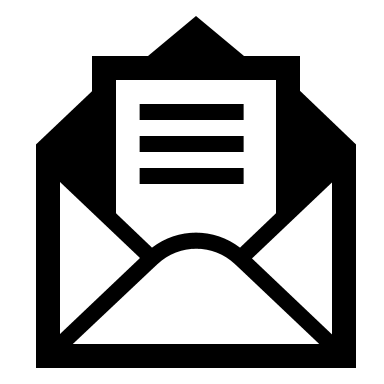 B - 1080 Bruxelles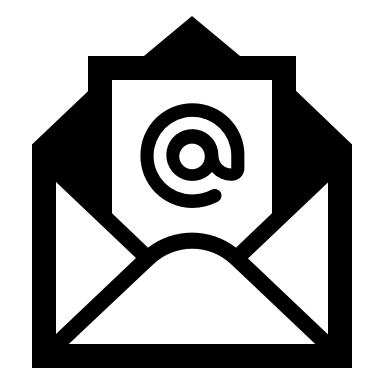 culture@wbi.be